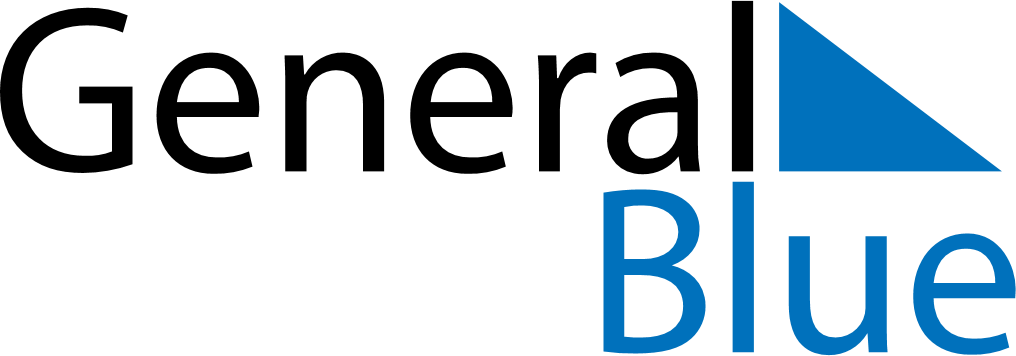 April 2168April 2168April 2168April 2168April 2168SundayMondayTuesdayWednesdayThursdayFridaySaturday123456789101112131415161718192021222324252627282930